Student Course Selection-Log inA Login ID and a temporary Password is provided to you when you on your program planning sheet. Go to https://www.myeducation.gov.bc.ca/aspen/logon.do and you will see the log in window. Follow the directions below to complete the account activation:Enter your Login ID and temporary PasswordStudent Course Selection-Select CoursesClick on the FAMILY/ MY INFO Top Tab (TT). Then go to the Requests Side Tab (ST). This window has three different sections:Instructions- 	Here you will find an overview of the courses and any notes regarding course selections for your grade. These will be similar to the instructions on your course planning sheet.Requests- 	Primary requests are your course requests for the next school year (2019-2020). By clicking on the Select button on the bottom of your Instructions window you can view the course options for your grade level.Notes for Counsellor- leave blankClick on the Select button on the bottom of the instructions window. This will open a pop-up window that has the available course selections for your grade.	Courses are sorted alphabetically by departmentYou can scroll through the course options by using the tab at the top of the page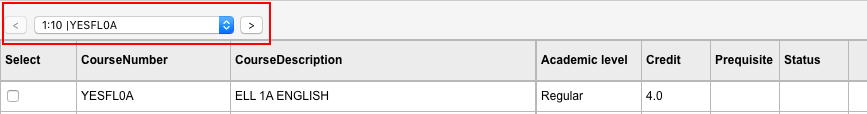 You can sort your courses by description by clicking on the Course Description headerSelect your course choices by clicking on the check box beside the course. When you are done click OKWhen you have selected courses, you will see them in the Primary Requests window.If you see an error, click the Select button again and make your corrections. In order to SAVE your course selections, hit the POST button on the bottom of the window. Logoff and return your option sheet to your counsellor.